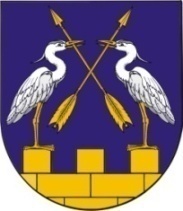 СОБРАНИЕ ДЕПУТАТОВ КОКШАЙСКОГО                           МАРИЙ ЭЛ РЕСПУБЛИКЫСЕ         СЕЛЬСКОГО ПОСЕЛЕНИЯ           ЗВЕНИГОВО МУНИЦИПАЛЗВЕНИГОВСКОГО                              РАЙОНЫН КОКШАЙСК ЯЛМУНИЦИПАЛЬНОГО РАЙОНА                   КУНДЕМЫСЕ                          РЕСПУБЛИКИ МАРИЙ ЭЛ               ДЕПУТАТ ПОГЫНЖОРАСПОРЯЖЕНИЕ                                   КӰШТЫМАШ			         от 4 декабря 2019 года  №24 О назначении публичных слушаний     о  предоставлении  разрешения  на  отклонение  от предельных параметров разрешенного строительства в с. Кокшайск1.  Назначить проведение публичных слушаний по вопросу: - о предоставлении  разрешения  на отклонение от предельных параметров разрешенного строительства объекта капитального строительства  в части отступов зданий от границ земельного участка с кадастровым номером 12:05:2101001:507, общей площадью 610 кв.м., расположенного  по адресу: Республика Марий Эл, Звениговский район,  с.Кокшайск, ул. Набережная,     д. 23а;                                                                                                                 Слушания  назначить  на   20 декабря  2019 года в  10 часов  00 минут  в   здании  Кокшайской сельской  администрации,  по адресу:  Республика Марий Эл, Звениговский р-н,  с. Кокшайск,  ул. Кологривова, д. 37а.2. Поручить Кокшайской сельской администрации обеспечить оповещение жителей муниципального образования  о  месте  и  времени  проведения публичных слушаний.3. Назначить комиссию в составе председателя – Николаева П.Н., секретаря – Бондарец Т.Н.,   члена комиссии – Ивановой Л.Н.4. Контроль  за  выполнением настоящего распоряжения возложить на  главу администрации  Николаева П.Н.5. Распоряжение вступает в силу после его обнародования  в специально  отведенных местах.Глава  Кокшайского сельского поселения,Председатель  Собрания  депутатов			     Ш.Г. Хабибрахманов